СсылкиИстория Московского зоопарка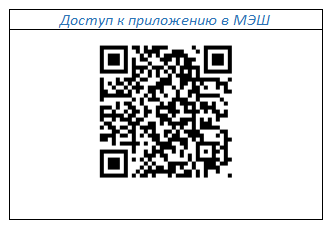 Правила поведения в зоопарке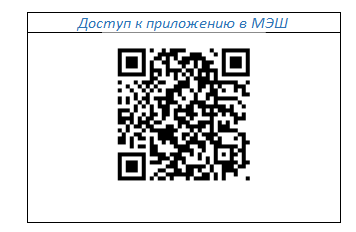 Масса фламинго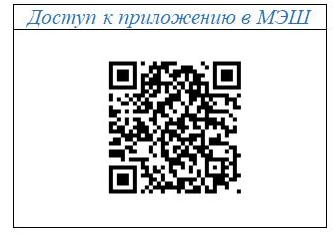 Корм для фламинго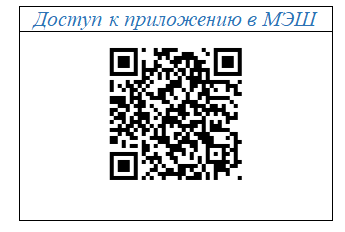 Информация о кондоре Кузе (сайт зоопарка)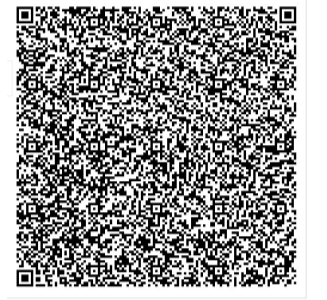 Птицы. Признаки птиц.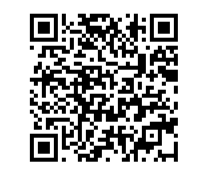 